DELLA CLASSE ______ SEZIONE ____________ INDIRIZZO ____________________________Oggi ___________________________________ alle ore _________________ si riunisce, in modalità on line, il Consiglio della Classe ____________________________ al fine di procedere alle operazioni previste dal seguente ordine del giorno:Analisi dell’O.M. relativa agli esami di stato 20/21.Predisposizione crediti.Analisi modalità e definizione tempi consegna elaborato. Analisi modello documento di classe da definire a livello di Istituto.Analisi nota n. 7116 del 02/04/2021 e organizzazione delle attività.Varie ed eventuali.Risultano presenti i docenti:________________________________________________________________________________________________________________________________________________________________________________________________________________________________________________________________________________________________________________________Presiede la riunione:  il Preside   Il Docente delegato prof __________________________________Verbalizza il prof./prof.ssa __________________________________Analisi dell’O.M. relativa agli esami di stato 20/21Il cdc prende in esame in particolare gli articoli 10, 11, 17, 18, 20, 21 dell'O.M. 53 del 03/03/2021.Eventuali osservazioni:________________________________________________________________________________________________________________________________________________________________________________________________________________________________________________________________________________________________________________________Predisposizione crediti.L'art. 11 dell'O.M. stabilisce che:"1. Il credito scolastico è attribuito fino a un massimo di sessanta punti di cui diciotto per la classe terza, venti per la classe quarta e ventidue per la classe quinta.2. Il consiglio di classe, in sede di scrutinio finale, provvede alla conversione del credito scolastico attribuito al termine della classe terza e della classe quarta e all’attribuzione del credito scolastico per la classe quinta sulla base rispettivamente delle tabelle A, B e C di cui all’allegato A alla O.M."Il cdc stabilisce che la conversione del credito andrà espletata quindi in sede di scrutinio finale, anche tenendo conto delle eventuali integrazioni dovute in seguito alle attività di recupero effettuate a inizio a.s. o in itinere.Eventuali osservazioni:________________________________________________________________________________________________________________________________________________________________________________________________________________________________________________________________________________________________________________________Analisi modalità e definizione tempi consegna elaborato.L'art. 18 dell'O.M. stabilisce che il colloquio d'esame inizi con la "discussione di un elaborato concernente le discipline caratterizzanti per come individuate agli allegati C/1, C/2, C/3, e in una tipologia e forma ad esse coerente, integrato, in una prospettiva multidisciplinare, dagli apporti di altre discipline o competenze individuali presenti nel curriculum dello studente, e dell’esperienza di PCTO svolta durante il percorso di studi. L’argomento è assegnato a ciascun candidato dal consiglio di classe, tenendo conto del percorso personale, su indicazione dei docenti delle discipline caratterizzanti, entro il 30 aprile 2021. Il consiglio di classe provvede altresì all’indicazione, tra tutti i membri designati per far parte delle sottocommissioni, di docenti di riferimento per l’elaborato, a ciascuno dei quali è assegnato un gruppo di studenti. "Si ritiene opportuno ripartire equamente tutti i docenti della sottocommissione quali docenti di riferimento per gli elaboratiIl consiglio di classe individua i seguenti docenti di riferimento:[sezione da compilare]Gli studenti sono assegnati ai docenti sopra individuati nel seguente modo:[sezione da compilare]L'argomento sarà comunicato agli studenti dai docenti individuati mediante mail in G Suite entro il 30 aprile.Per semplificare le operazioni di invio da parte degli studenti, l'istituto attiverà un modulo google (con accesso limitato agli utenti con account istituzionale @cestari-righi.edu.it) con la possibilità di caricamento file.L'indirizzo del modulo è il seguente: https://forms.gle/JJQTmxFtxiXggWe27 e sarà comunicato agli studenti dal coordinatore di classe.Gli studenti dovranno effettuare la consegna dell'elaborato definitivo (in formato pdf o presentazione) entro il 31 maggio utilizzando la modalità sopra indicata.Eventuali osservazioni:________________________________________________________________________________________________________________________________________________________________________________________________________________________________________________________________________________________________________________________Analisi modello documento di classe da definire a livello di Istituto.L'art. 10 dell'O.M. dispone quanto segue:"Entro il 15 maggio 2021 il consiglio di classe elabora, ai sensi dell’articolo 17, comma 1, del Dlgs 62/2017, un documento che esplicita i contenuti, i metodi, i mezzi, gli spazi e i tempi del percorso formativo, i criteri, gli strumenti di valutazione adottati e gli obiettivi raggiunti, nonché ogni altro elemento che lo stesso consiglio di classe ritenga utile e significativo ai fini dello svolgimento dell’esame. Per le discipline coinvolte sono altresì evidenziati gli obiettivi specifici di apprendimento ovvero i risultati di apprendimento oggetto di valutazione specifica per l’insegnamento trasversale di Educazione civica.
Il documento indica inoltre:l’argomento assegnato a ciascun candidato per la realizzazione dell’elaborato concernente le discipline caratterizzanti oggetto del colloquio di cui all’articolo 18, comma 1, lettera a);i testi oggetto di studio nell’ambito dell’insegnamento di Italiano durante il quinto anno che saranno sottoposti ai candidati nel corso del colloquio di cui all’articolo 18 comma 1, lettera b)."" Nella redazione del documento i consigli di classe tengono conto, altresì, delle indicazioni fornite dal Garante per la protezione dei dati personali con nota del 21 marzo 2017, prot. 10719. Al documento possono essere allegati atti e certificazioni relativi alle prove effettuate e alle iniziative realizzate durante l’anno in preparazione dell’esame di Stato, ai PCTO, agli stage e ai tirocini eventualmente effettuati, alle attività, i percorsi e i progetti svolti nell’ambito del previgente insegnamento di Cittadinanza e Costituzione e dell’insegnamento dell’Educazione Civica riferito all’a.s. 2020/21, nonché alla partecipazione studentesca ai sensi dello Statuto."Il consiglio di classe adotta il modello comune che sarà reso disponibile nella sezione "modulistica" del sito d'istituto.Eventuali osservazioni:________________________________________________________________________________________________________________________________________________________________________________________________________________________________________________________________________________________________________________________Analisi nota n. 7116 del 02/04/2021 e organizzazione delle attività.Secondo le indicazioni della nota in oggetto, per quanto riguarda l'abilitazione dei docenti alla visualizzazione del Curriculum dello Studente: "si ritiene opportuno che l’abilitazione sia estesa ai commissari d’esame, in particolare ai docenti di riferimento appositamente indicati per accompagnare ciascun candidato nella stesura dell’elaborato."Si ritiene opportuno ripartire equamente tutti i docenti della sottocommissione quali docenti di riferimento per il Curriculum dello Studente.Eventuali osservazioni:________________________________________________________________________________________________________________________________________________________________________________________________________________________________________________________________________________________________________________________________________________________________________________________________________________________________________________________________________________________________________________________________________________________________________________________________________________________________________________Varie ed eventuali.________________________________________________________________________________________________________________________________________________________________________________________________________________________________________________________________________________________________________________________________________________________________________________________________________________________________________________________________________________________________________________________________________________________________________________________________________________________________________________La riunione termina alle ore _________Letto, approvato, sottoscritto.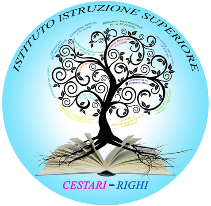 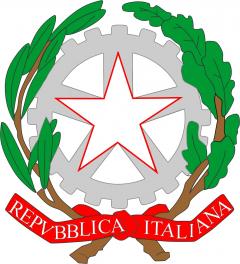 ISTITUTO DI ISTRUZIONE SUPERIORE “CESTARI - RIGHI”Borgo San Giovanni, 12/A - 30015 Chioggia (VE) 
Tel. 041.4967600 Fax 041.4967733
Cod. Mecc. VEIS02200R – C.F. 91021780274
 e-mail: veis02200r@istruzione.ite-mail certificata: veis02200r@pec.istruzione.itVERBALE DELLA RIUNIONE DEL CONSIGLIO DI CLASSECoordinamento esami di statoIL SEGRETARIOIL PRESIDENTE DELLA RIUNIONEprof.prof.